Fourth Sunday After Pentecost WorshipFor music performed by Deb & Ben please see the links in the description box below the YouTube video or visit the Sermons page of the church website. Lyrics for the music can be found at the end of this worship liturgy.☩ indicates you are invited to make the sign of the cross. Congregation speaks the Bold text.OpeningBlessed be the holy Trinity, ☩ one God,whose steadfast love is everlasting,whose faithfulness endures from generation to generation.Amen.Prayer of the DayO God, you direct our lives by your grace, and your words of justice and mercy reshape the world. Mold us into a people who welcome your word and serve one another, through Jesus Christ, our Savior and Lord. Amen.WordFirst Reading: Jeremiah 28:5-95 The prophet Jeremiah spoke to the prophet Hananiah in the presence of the priests and all the people who were standing in the house of the Lord; 6 and the prophet Jeremiah said, “Amen! May the Lord do so; may the Lord fulfill the words that you have prophesied, and bring back to this place from Babylon the vessels of the house of the Lord, and all the exiles. 7 But listen now to this word that I speak in your hearing and in the hearing of all the people. 8 The prophets who preceded you and me from ancient times prophesied war, famine, and pestilence against many countries and great kingdoms. 9 As for the prophet who prophesies peace, when the word of that prophet comes true, then it will be known that the Lord has truly sent the prophet.”The Word of the Lord.Thanks be to God.Psalm 89:1-4, 15-18 (read in unison)1 Your love, O Lord, forever will I sing;from age to age my mouth will proclaim your faithfulness.2 For I am persuaded that your steadfast love is established forever;you have set your faithfulness firmly in the heavens.3 “I have made a covenant with my chosen one;I have sworn an oath to David my servant:4 ‘I will establish your line forever,and preserve your throne for all generations.’ ”15 Happy are the people who know the festal shout!They walk, O Lord, in the light of your presence.16 They rejoice daily in your name;they are jubilant in your righteousness.17 For you are the glory of their strength,and by your favor our might is exalted.18 Truly, our shield belongs to the Lord;our king to the Holy One of Israel.Second Reading: Romans 6:12-2312 Do not let sin exercise dominion in your mortal bodies, to make you obey their passions. 13 No longer present your members to sin as instruments of wickedness, but present yourselves to God as those who have been brought from death to life, and present your members to God as instruments of righteousness. 14 For sin will have no dominion over you, since you are not under law but under grace.15 What then? Should we sin because we are not under law but under grace? By no means! 16 Do you not know that if you present yourselves to anyone as obedient slaves, you are slaves of the one whom you obey, either of sin, which leads to death, or of obedience, which leads to righteousness? 17 But thanks be to God that you, having once been slaves of sin, have become obedient from the heart to the form of teaching to which you were entrusted, 18 and that you, having been set free from sin, have become slaves of righteousness. 19 I am speaking in human terms because of your natural limitations. For just as you once presented your members as slaves to impurity and to greater and greater iniquity, so now present your members as slaves to righteousness for sanctification.20 When you were slaves of sin, you were free in regard to righteousness. 21 So what advantage did you then get from the things of which you now are ashamed? The end of those things is death. 22 But now that you have been freed from sin and enslaved to God, the advantage you get is sanctification. The end is eternal life. 23 For the wages of sin is death, but the free gift of God is eternal life in Christ Jesus our Lord.The Word of the Lord.Thanks be to God.Gospel Reading: Matthew 10:40-42The Holy Gospel according to Matthew the 10th chapter. Glory to you, O Lord.[Jesus said to the twelve:] 40 “Whoever welcomes you welcomes me, and whoever welcomes me welcomes the one who sent me. 41 Whoever welcomes a prophet in the name of a prophet will receive a prophet’s reward; and whoever welcomes a righteous person in the name of a righteous person will receive the reward of the righteous; 42 and whoever gives even a cup of cold water to one of these little ones in the name of a disciple—truly I tell you, none of these will lose their reward.”The Gospel of the Lord.Praise to you, O Christ. Children’s SermonSermonApostles Creed I believe in God, the Father almighty, creator of heaven and earth.I believe in Jesus Christ, God's only Son, our Lord, who was conceived by the Holy Spirit, born of the virgin Mary, suffered under Pontius Pilate, was crucified, died, and was buried; he descended to the dead.* On the third day he rose again; he ascended into heaven, he is seated at the right hand of the Father, and he will come to judge the living and the dead.I believe in the Holy Spirit, the holy catholic church, the communion of saints, the forgiveness of sins, the resurrection ☩ of the body, and the life everlasting. Amen.*Or, "he descended into hell," another translation of this text in widespread use. Prayers of IntercessionThe Lord be with you.And also with you.Called into unity with one another and the whole creation by the Holy Spirit, let us pray for our shared world.A brief silence.God of companionship, encourage our relationships with our siblings in Christ. Bless our conversations. Shape our shared future and give us hearts eager to join in a festal shout of praise. Especially we pray for our Synod prayer partner St. James Lutheran Church in Rogers City and Laraine Sundin their pastor. Lord, in your mercy,receive our prayer.God of abundance, you make your creation thrive and grow to provide all that we need. Inspire us to care for our environment and be attuned to where the earth is crying out. Especially we pray for our Michigan waterways, and for all local and state parks.Lord, in your mercy,receive our prayer.God of mercy, your grace is poured out for all. Inspire authorities, judges, and politicians to act with compassion, mercy, wisdom, and justice. Teach us to overcome fear with hope, meet hate with love, and welcome one another as we would welcome you. Lord, in your mercy,receive our prayer.God of care, accompany all who are in deepest need. Comfort those who are sick, lonely, or abandoned especially we pray for all those sickened by the Coronavirus and those in our healthcare system working to treat those with Covid-19. Strengthen those who are in prison or awaiting trial. Renew the spirits of all who call upon you. Lord, in your mercy,receive our prayer.God of community, we give thanks for this congregation. Give us passion to embrace your mission, the vision to recognize where you are leading us, and the courage to follow you no matter the risks. Teach us how to live more faithfully with each other and to grow in faith as a community. Lord, in your mercy,receive our prayer.Here other intercessions may be offered.God of love, you gather in your embrace all who have died in the faith. Keep us steadfast in our faith and renew our trust in your promises revealed to us by your dear Son. Lord, in your mercy,receive our prayer.Receive these prayers, O God, and those too deep for words; through Jesus Christ our Lord.Amen.PeaceThe peace of Christ be with you always.And also with you. OfferingNormally during this time in worship, we would now receive the offering. Thank you to our electronic givers and all those who have lovingly continued to send in your offerings so the missions and ministries of the church can continue. LCS mail is checked several times a week so offering checks made out to LCS can be mailed in and will be safely collected and deposited.Lord’s PrayerLet us pray together as our Lord Jesus taught us to pray saying…Our Father, who art in heaven, hallowed be thy name, thy kingdom come, thy will be done, on earth as it is in heaven. Give us this day our daily bread and forgive us our trespasses as we forgive those who trespass against us; and lead us not into temptation, but deliver us from evil. For thine is the kingdom, and the power, and the glory, forever and ever. Amen.BenedictionDismissalGo in peace. Christ is with you. Thanks be to God. Scripture passages are used from the New Revised Standard Version Bible, copyright 1989, Division of Christian Education of the National Council of the Churches of Christ in the United States of America. All rights reserved. Used by permission. Liturgy parts from Evangelical Lutheran Worship copyright 2006 Augsburg Fortress. All rights reserved. Used by permission of Augsburg Fortress. Liturgy parts from Sundaysandseasons.com. Copyright 2011 Augsburg Fortress. All rights reserved. Used by permission. Music is used from Augsburg Fortress copyright 2006. All rights reserved. Used by permission of Augsburg Fortress. 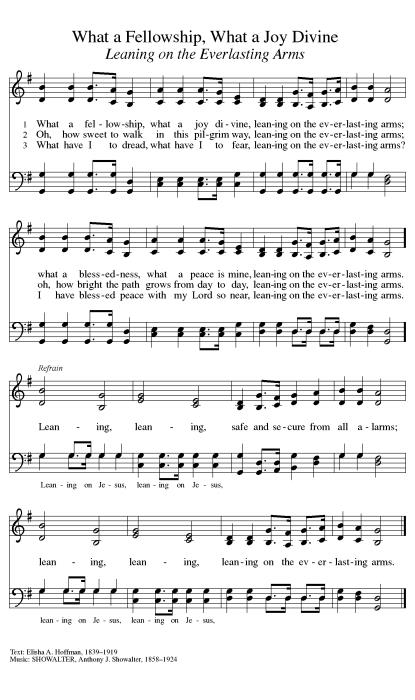 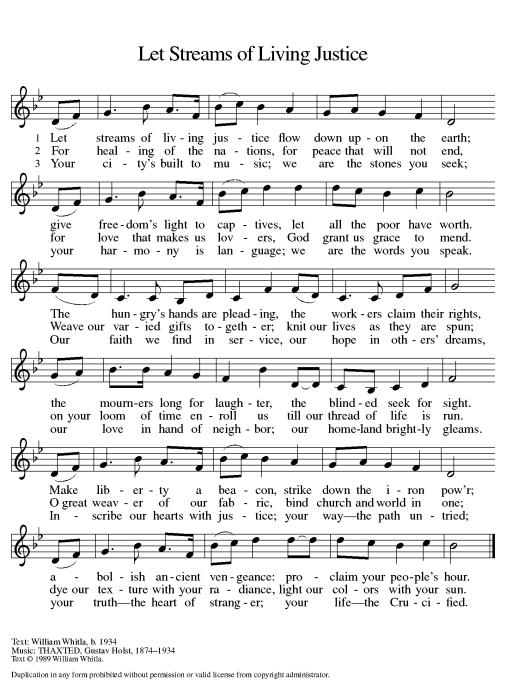 